개인정보동의서Agreement on Privacy and Copyright PolicyApplicants should read, abide by, and respect the following terms and conditions. Failure to abide by the followings may result in dismissal from the program. Applicant’s Name _______________________   Signature _____________   Date _____________ 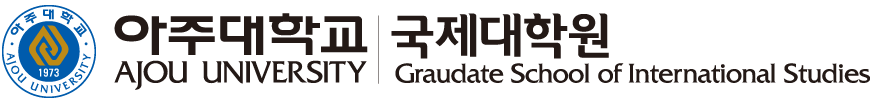 A. Any Information used for identifying individuals that is acquired by Ajou will be stored, used and/or analyzed only in accordance with Ajou University rules and regulations.B. Ajou Graduate School of International Studies (GSIS) may provide and disclose the collected information aforesaid to a third party in accordance with Ajou rules and regulations, with the relevant laws of Korea, or upon request from the Government of Korea.C. If you do not approve of the mentioned conditions, you may also refuse to agree. However, please be informed that there may be limitations to your participation to the Ajou GSIS Master’s program if you do not agree with the conditions.If you wish to inquire further about Ajou University’s privacy policy and personal information management, please contact the GSIS office via email.Agreement on Collection and Use of Personal Information① Ajou GSIS collects and uses the applicants’ Unique Identifying information; and is able to provide such information for a third party in accordance with the relevant laws of Korea and upon request from the Government of Korea.- Personal Information Collected : name, date of birth, sex, nationality, contact information, address, phone number, academic record- Purpose : to process the admission procedure and to provide information of applicants- Retention Period : permanent preservation
② If you do not approve our collection and use of your personal information, you may also refuse to agree. However, you may have limited support from Ajou GSIS regarding visa issuance, immigration management, insurance, and further process.□ Agree                                   □ DisagreeAgreement on Collection and Use of Unique Identifying Information① Ajou GSIS collects and uses the applicants’ Unique Identifying information under Korean Higher Education Law Article 73; and is able to provide such information for a third party in accordance with the relevant laws of Korea and upon request from the Government of Korea.- Unique Identifying Information Collected : passport number, alien registration number- Purpose : to process visa issuance, to manage immigration matter and insurance- Retention Period : permanent preservation② If you do not approve our collection and use of your unique identifying information, you may also refuse to agree. However, you may have limited support from Ajou GSIS regarding visa issuance, immigration management, insurance, and further process.□ Agree                                   □ DisagreeAgreement on Providing Information to Third Party① Ajou GSIS collects and provides the applicants’ Personal Information to a third party in accordance with the relevant laws of Korea and upon request from the Government of Korea.- Personal Information Provided : name, date of birth, sex, nationality, contact information, address, phone number, academic record, passport number, and alien registration number- Purpose : to process visa issuance, to manage immigration matter and insurance; to process the admission procedure; to report applicants to the Government of Korea.- Information Providing Institution : Foreign Student Information Management System, Higher Education Statistics Survey, Korean Council for University Education ② If you do not approve our collection and use of your information, you may also refuse to agree. However, you may have limited support from Ajou GSIS regarding visa issuance, immigration management, insurance, and further process.□ Agree                                   □ Disagree